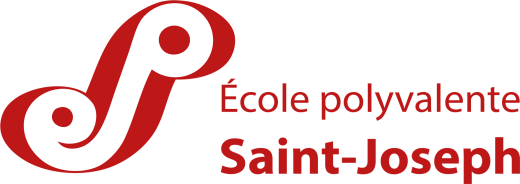 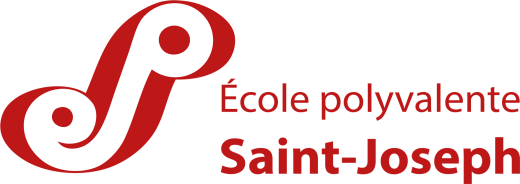 document d’information sur les choix de coursTu dois mettre les choix d’arts en ordre de priorité (1-2-3)Tu dois faire un choix de parcours en science PARCOURS DE FORMATION GÉNÉRALE :Implique que dans le parcours, un élève choisit le cours Science et technologie (ST).Dans ce programme, l’élève devra résoudre des problèmes de science et de technologie qui seront issus de la vie quotidienne. Il aura l’occasion de travailler ses apprentissages principalement en laboratoire de science et parfois, en atelier de technologie. Il s’adresse à l’élève observateur, méthodique, aimant comprendre le pourquoi des choses, la recherche et les discussions.Exemple : L’élève qui reçoit un lecteur MP3 en cadeau et qui désire comprendre son fonctionnement lira les instructions attentivement avant de le programmer.PARCOURS DE FORMATION GÉNÉRALE APPLIQUÉE :Implique que dans le parcours, un élève choisit le cours Applications technologiques et scientifiques (ATS).Dans ce programme, l’élève devra résoudre des problèmes de science et technologie qui sont reliés à des objets technologiques. Les apprentissages faits en atelier de technologie sont plus fréquents que ceux en laboratoire de science. Il s’adresse à l’élève inventif, curieux, persévérant, aimant comprendre le fonctionnement des objets techniques et la fabrication de ceux-ci.Exemple : L’élève qui reçoit un lecteur MP3 en cadeau cherche à comprendre son fonctionnement par la manipulation. Il apprend dans l’action.Tu dois faire 4 choix parmi les options suivantes et les mettre en ordre de priorité. (1 à 4)* Possibilité de jumelage avec d’autres niveauxDESCRIPTION DES CHOIX D’OPTIONSConversation anglaiseObjectif :Approfondir et développer la capacité de converser en anglais et devenir plus à l’aise avec cette langue seconde.Descriptif du cours :Vous ferez des activités telles que courte pièce de théâtre, jeux, discussions et visionnement de films en anglais. Le cours est axé principalement sur la conversation et non sur l’écrit ou la lecture.FootballObjectif :Développer les techniques de jeu et des valeurs telles : l’esprit d’équipe, l’entraide, le respect, le sentiment d’appartenance et l’engagement.Descriptif du cours :Approfondir les techniques individuelles et collectives : Plaqués, blocs, courses-déplacements, lancé-attrapé;Offensive (formation en « i » avec un allier, parapluie, etc.);Défensive (front 4-3 ou 3-4, blitz, couverture de passes).HockeyObjectif :Approfondir les connaissances dans cette discipline et développer les valeurs telles que : le respect, l’esprit d’équipe, l’effort, l’entraide et le travail.Descriptif du cours :Technique :Patinage avant, arrière, maniement, tirs, passes et réception de passe.Tactique individuelle :Offensive (démarquage, mise au jeu, feintes, bloc, écran, protection de rondelles, etc.);Défensive (mise en échec avec le bâton, mises en échec corporelles, marquage, etc.)Tactique collective : Offensive, défensive, jeu d’équipe ou système de jeu.Hors glace : Sports collectifs, méthodes d’entraînement.Sortie à l’extérieurDans le but de faire vivre une expérience de vraie partie à nos jeunes, il y aura une sortie d’organisée avec une école de l’extérieur (ex. : Ottawa). Nous assisterons par la suite à un match de la ligue Nationale de hockey qui opposera les Sénateur d’Ottawa contre. À suivre!MULTIARTSObjectif :Voici le moment d'explorer  ton côté artiste à travers les possibilités infinis d'expressions artistiques.Descriptif du cours :Du dessin à la peinture à travers l'interprétation du personnage et l'application des technologies numériques pour la réalisation de tes œuvres.Tu pourras mettre en pratique les différents gestes et les différentes techniques utilisées dans le domaine des arts.L'union de plusieurs arts comme moyen de communication. Bonne création!MultisportsDescriptif du cours :Vise l’apprentissage de diverses disciplines sportives. Environ 36 cours sont prévus dans une quinzaine de disciplines différentes… à coup d’environ deux cours dans la même discipline, le premier servant à travailler les bases, la technique et simuler les matchs, le second étant centré sur des situations de match. L’implication et l’application de diverses stratégies individuelles et collectives seront les principaux critères d’évaluation.Sciences laboRATOIREObjectif :Le cours sera élaboré de manière à permettre :Une exploration des 4 divers univers du programme de sciences et technologie à travers plusieurs projets signifiants, stimulants et variés;Une vue d’ensemble des inventions et des découvertes scientifiques grâce à des capsules historiques et de l’actualité;Le développement d’un sentiment d’appartenance par un attachement à un groupe d’élèves partageant les mêmes intérêts;D’encourager la persévérance scolaire par le biais de défis inventifs et de travail d’équipe où les aptitudes individuelles sont valorisées.Descriptif du cours :Ce cours vise à faire des expériences et manipuler des instruments de laboratoire. Les élèves qui préfèrent le volet laboratoire de leur cours de sciences apprécieront particulièrement ce cours. On te proposera, à chaque cours, la réalisation d’un laboratoire qui te permettra d’en connaître plus sur le monde qui t’entoure et même de donner une explication scientifique à plusieurs tours de magie.VolleyballObjectifs :Développer des valeurs telles que l’esprit d’équipe, l’entraide, l’acceptation des autres, le goût de l’effort et de la persévérance, la relation avec les pairs, la sensibilisation à la santé et la volonté de s’impliquer dans le processus de l’apprentissage.Descriptif du cours :Apprentissage des techniques (service, touche, manchette, attaque, bloc, déplacements) et des stratégies (passeur en 2, réception W, soutien d’attaque, développer les 3 phases du jeu, construction d’attaque).Pour participer à ce cours, vous devez posséder un minimum d’habiletés motrices, aimer le volleyball et être intéressé à l’apprentissage de la technique et de la stratégie.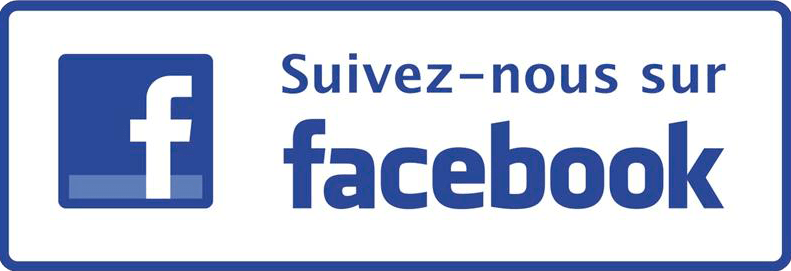 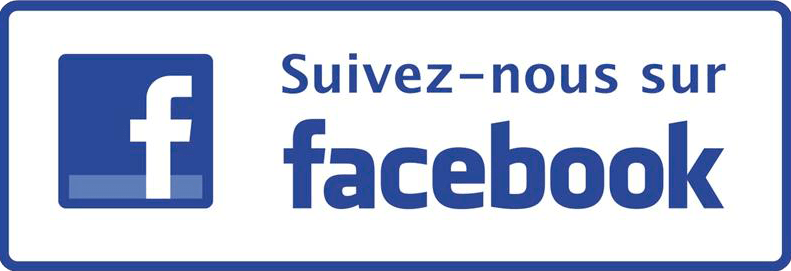 GRILLE-MATIÈRES 3e SECONDAIREParcours de 
formation généraleParcours de 
formation générale
appliquée Français régulier, soutien, 21-31, enrichi8 périodes8 périodesAnglais régulier, avancé, soutien*4 ou 6* périodes4 ou 6* périodesMathématique régulier, soutien, 21-31, enrichi6 périodes6 périodesScience et technologie, ST6 périodesApplications technologiques et scientifiques, ATS6 périodesProjet personnel d’orientation, PPO2 périodes2 périodesHistoire du Québec et du Canada4 périodes4 périodesÉducation physique2 périodes2 périodesArts (choix entre arts plastiques, art dramatique, musique)2 périodes2 périodesOptions2 périodes2 périodes TOTAL36 périodes36 périodes Art dramatique Arts plastiques  MusiqueSportartacadémieFootball* Multiarts* Conversation anglaise Hockey* Sciences laboratoire Multisports  Volleyball*INFORMATIONS IMPORTANTESRENCONTRE DE PARENTS 
POUR LES CHOIX DE COURS DU 2e SECONDAIRE VERS LA 3e SECONDAIRE
LE jeudi 14 mars 2019, À 19H, À L’AUDITORIUM DE LA POLYVALENTERETOUR DE LA FICHE DE CHOIX DE COURS 
AU PLUS TARD LE 22 MARS 2019 DANS LE COURS DE SCIENCEVous recevrez une confirmation des options de votre enfant avec l’état de compte à la mi-août. Veuillez prendre note que des frais peuvent être demandés pour l’achat de matériel dans certaines options.